– PRIJEDLOG – 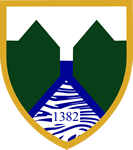 GENDER AKCIONI PLAN OPĆINE OLOVOZA PERIOD OD 2021. DO 2025. GODINESeptembar, 2021. godineUVODGender akcioni plan (GAP) Općine Olovo je strateško-planski dokument općine koji svojom implementacijom treba da potiče budući rast i razvoj zajednice, te unaprijedi ravnopravnost spolova u zajednici. Uvođenje principa ravnopravnosti spolova u razvojne politike, strategije, projekte i programe je od posebnog značaja na lokalnom nivou, jer je lokalni nivo vlasti najneposredniji i najbliži građanima/kama. Ravnopravnost spolova predstavlja jednaka prava i slobode, vidljivost i zastupljenost žena i muškaraca u svim područjima javnog i privatnog života. Postizanje ravnopravnosti spolova je ključno za zaštitu fundamentalnih ljudskih prava, razvijanje demokratskog društva, poštivanje vladavine prava, te ekonomski rast i konkurentnost. Iako je vidljiv napredak Bosne i Hercegovine u oblasti ravnopravnosti spolova razlike su prisutne u mnogim područjima.Gender akcioni plan Općine Olovo se odnosi na period od 2021. do 2025. godine i usklađen je sa odgovarajućim strateškim dokumentima i politikama koje se odnose na tematiku rodne ravnopravnosti i lokalnog razvoja, i to sa Zakonom o ravnopravnosti spolova Bosne i Hercegovine, Gender akcionim planom Bosne i Hercegovine (2018.-2022.), kao i sa drugim strategijama na državnom, entitetskom, kantonalnom i lokalnom nivou.Prema Zakon o ravnopravnosti spolova u Bosni i Hercegovini obaveza svakog nivoa vlasti se sastoji od sljedećih segmenata:analizu stanja spolova u određenoj oblasti; implementaciju donesenih državnih politika kroz akcione planove za ravnopravnost spolova; mjere za otklanjanje uočene neravnopravnosti spolova u određenoj oblasti. Gender akcioni planovi na nivou jedinica lokalne samouprave su stoga najefikasniji način provođenja ove obaveze. U skladu sa Statutom Općine Olovo utvrđeno je da „Općina će stvoriti uslove da građani sa područja Općine na demokratski način u cjelini ostvaruju sva prava i slobode utvrđene ustavom, zakonom, međunarodnim konvencijama, deklaracijama, rezolucijama, Statutom i drugim propisima.“ Na osnovu toga, Komisija za zaštitu ljudskih prava, predstavke, pritužbe i nadzor i Komisija za pitanja mladih i ravnopravnost spolova, sport, kulturu i nevladin sektor Općine Olovo inicirala je izradu Gender akcionog plana kao strateškog dokumenta za dosljedno provođenje statutarnih obaveza jer se njime osigurava koordinirano i usmjereno djelovanje kako Općinskih službi tako i Općinskog Vijeća.Metodologija izrade Gender akcionog plana Općine Olovo bazirana na pristupu Evropske povelja za ravnopravnost žena i muškaraca na lokalnom nivou kao i Priručniku za ostvarivanje ravnopravnosti spolova na lokalnom nivou koji je izdao Gender Centar Vlade FBiH. Evropska povelje o rodnoj ravnopravnosti na lokalnom nivou predviđa da će njene potpisnice, u skladu sa svojim nadležnostima “priznati, poštovati i primjenjivati relevantna prava i principe ravnopravnosti između žena i muškaraca i boriti se protiv nepovoljnog položaja i diskriminacije na osnovu spola” (Član 8.) Povelja priznaje jednako pravo žena i muškaraca da učestvuju u političkom i građanskom životu (Član 2. i 3.), kao i pravo žena da se njihova pitanja rješavaju ravnopravno, nepristrasno, pravedno i u prihvatljivom roku (Član 3.), te obavezuje potpisnice da provode niz koraka kojima će omogućiti ostvarivanje ovih prava u praksi.Pravni i institucionalni okvir za ravnopravnost spolovaUstav BiH garantira visok stepen međunarodno priznatih ljudskih prava i osnovnih sloboda jer sadrži 15 najvažnijih instrumenata za zaštitu ljudskih prava, među kojima je i Konvencija o ukidanju svih oblika diskriminacije žena – CEDAW čime se BiH obavezuje da primjeni najviše međunarodno priznate standarde ljudskih prava. Ujedinjene nacije (UN) kao i države članice UN imaju, u skladu s Poveljom UN, obavezu da promoviraju prava čovjeka, dostojanstvo i vrijednost čovjekove ličnosti bez ikakve diskriminacije, što uključuje i zabranu diskriminacije na osnovi spola. Države članice su obavezne poštovati i promovirati ljudska prava i slobode kao osnove ekonomskog razvoja, mira i međunarodne sigurnosti. Nastavljajući pravnu tradiciju bivše Jugoslavije, ove obaveze je preuzela Bosna i Hercegovina kao članica UN od 22. maja 1992. godine. Na nivou Ujedinjenih nacija najvažniji dokumenti iz oblasti ravnopravnosti spolova je spomenuta CEDAW Konvencija. Ravnopravnost spolova je osnovno pravo, zajednička vrijednost cijele Evropske unije, i predstavlja neophodan uslov za postizanje ciljeva Evropske unije koji se tiču razvoja, zapošljavanja i socijalne kohezije. Princip ravnopravnosti polova i jednakog tretmana i jednakih mogućnosti za žene i muškarce je jedan od osnovnih pravnih principa Evropske unije, sadržan u osnivačkom ugovoru, kao i u mnogim direktivama, koje su transpozicijom inkorporisane u unutrašnje zakonodavstvo država članica.Zakon o ravnopravnosti spolova u BiH (ZoRS BiH) donešen je 2003. u BiH, a izmijenjen i dopunjen je 2009, čime su pravni standardi ravnopravnost spolova utvrđeni Konvencijom o ukidanju svih oblika diskriminacije žena postali sastavni dio pravnog sistema BiH. Zakon je najvažniji instrument za razvijanje svijesti o pitanjima ravnopravnosti spolova i uvođenje principa ravnopravnosti spolova u javne politike i propise. Ovaj zakon uređuje, promovira i štiti ravnopravnost spolova i zabranjuje diskriminaciju, te jamči jednake mogućnosti svim građanima/kama, kako u javnoj tako i u privatnoj sferi života. Ciljevi Zakona u pogledu zabrane diskriminacije i osiguranja ravnopravnosti spolova su prikazani shematski ispod.Pored toga, Zakon obavezuje sva državna tijela, na svim nivoima organizacije vlasti, i tijela lokalne samouprave, uključujući zakonodavnu, izvršnu i sudsku vlast, političke stranke, pravna lica s javnim ovlaštenjima, pravna lica koja su u vlasništvu ili pod kontrolom države, entiteta, kantona, grada ili općine ili nad čijim radom javni organ vrši kontrolu, da osiguraju i promoviraju ravnopravnu zastupljenost spolova u upravljanju, procesu odlučivanja i predstavljanju.Zakonom o ravnopravnosti spolova BiH je utvrđeno postojanje i obaveza uspostavljanja institucionalnih mehanizama za ravnopravnost spolova. Ovo je izuzetno bitna pravna garancija, jer osigurava pravnu sigurnost institucija za ravnopravnost spolova. U skladu sa ZoRS BiH, ključni institucionalni mehanizmi za ravnopravnost spolova su Agencija za ravnopravnost spolova BiH Ministarstva za ljudska prava i izbjeglice BiH i, na entitetskom nivou, Gender Centar Federacije BiH i Gender centar - Centar za jednakost i ravnopravnost polova Vlade Republike Srpske. Agencija i entitetski gender centri su ključne institucije za kreiranje sveobuhvatnog, sistemskog i koordiniranog pristupa provođenju ZoRS-a. Agencija i gender centri također zaprimaju i obrađuju molbe, žalbe i predstavke osoba i grupa osoba u kojima se ukazuje na povrede nekog prava iz ZoRS BiH u skladu sa Jedinstvenim pravilima za primanje i obrađivanje molbi, žalbi i predstavki osoba i grupa osoba („Službeni glasnik BIH“ broj 72/11). Agencija i gender centri pružaju stručnu podršku drugim institucijama u procesu provođenja obaveza iz ZoRS-a.Mreža institucionalnih mehanizama za gender pitanja u BiH obuhvata i zakonodavnu i izvršnu vlast na svim nivoima vlasti. Komisija za ostvarivanje ravnopravnosti spolova Parlamentarne skupštine BiH, komisije za ravnopravnost spolova Doma naroda i Zastupničkog doma Parlamenta Federacije BiH, te Odbor jednakih mogućnosti Narodne skupštine Republike Srpske su aktivne i održavaju redovne sjednice, uključujući i tematske sjednice. Osnovane su komisije za ravnopravnost spolova kantonalnih skupština u Federaciji BiH, a na lokalnom nivou djeluju komisije u okviru općinskih vijeća/skupština opština u skoro svim općinama u BiH. Oko 30% lokalnih zajednica u Bosni i Hercegovini je razvilo i/ili usvojilo i implementiralo lokalne akcione planove za ravnopravnost spolova. Kako bi se osigurala dosljedna implementacija Zakona o ravnopravnosti spolova u BiH 2006. godine usvojen je prvi Gender akcioni plan u BiH (GAP BiH) („Službeni glasnik BiH, broj 41/09) za period 2006 -2011, kao prvi strateški dokument za uvođenje principa ravnopravnosti spolova u sve oblasti javnog i privatnog života (eng. gender mainstreaming). Drugi GAP BiH usvojen je 2013. godine („Službeni glasnik BiH“, broj 98/13) za period 2013 -2017. Ovaj strateški dokument sadrži strateške ciljeve, koji definišu prioritetne oblasti djelovanja, te programe i mjere za ostvarivanje tih ciljeva. Jedna od prioritetnih oblasti je rad, zapošljavanje i pristup ekonomskim resursima. Cilj GAP BiH je da usmjeri resorna ministarstva i druge institucije u radu na uključivanju principa ravnopravnosti spolova u skladu sa članom 24. Zakona o ravnopravnosti spolova BiH, koji propisuje obaveze nadležnih institucija na svim nivoima vlasti u BiH. Na osnovu GAP BiH-a, institucije BiH donose godišnje operativne planove koji omogućavaju sistemsko i koordinirano djelovanje u procesu gender minstreaming-a u institucijama. Pored GAP BiH, doneseni su i sprovode se i druge, sektorske, javne politike i strategije na nivou države i entiteta, koje doprinose uvođenju principa ravnopravnosti spolova u specifične prioritetne oblasti (nasilje na osnovu spola, rod i sigurnost, unapređenje položaja žena na selu, rodno odgovorno budžetiranje). Na nivou države usvojen je drugi po redu Akcioni plan za implementaciju Rezolucije Vijeća sigurnosti UN-a 1325 „Žene, mir i sigurnost“ u BiH za period 2014- 2017 („Službeni glasnik BiH“, 89/14), kao i Okvirna Strategija za provedbu Konvencije Vijeća Evrope o prevenciji i borbi protiv nasilja nad ženama i nasilja u porodici za period 2015-2018. godine („Službeni glasnik BiH“, broj 75/15). Pravni okvir za izradu Gender akcionog plana Općine OlovoUzimajući u obzir strukturu i ustavom određenu podjelu nadležnosti između različitih nivoa vlasti u BiH donošenjem Zakona o ravnopravnosti spolova u BiH, Bosna i Hercegovina se odlučila da osigura mrežu institucionalnih mehanizama za ravnopravnost spolova na svim nivoima vlasti te je utvrđena obaveza svih nivoa vlasti da aktivno djeluju za ravnopravnost spolova i otklanjanje diskriminacije na osnovu spola. Ova obaveza je utvrđena u članu 24. Zakona o ravnopravnosti spolova u BiH koji glasi:Upravo je ovaj član Zakona o ravnopravnosti spolova osnovni pravni osnov za donošenje Gender akcionog plana Općine Olovo budući da se donošenjem ovog akcionog plana osigurava dosljedna primjena ovog zakona, ali i drugih obaveza općine u pogledu ravnopravnosti spolova. To je također slučaj i sa Gender akcionim planom Bosne i Hercegovine koji prepoznaje značaj djelovanja i ulogu lokalnih vlasti kada je u pitanju postizanje ravnopravnosti spolova. Kao nosioci odgovornosti, a u skladu s nadležnostima lokalnih vlasti, tijela jedinica lokalne samouprave su prepoznata u strateškom cilju 1. zajedno sa tijelima odnosno institucijama kantona, Federacije BiH kao i institucija BiH.Ovaj strateški cilj je izuzetno važan za kreiranje svih aktivnosti lokalnih zajednica jer prepoznaje ključne prioritete u oblasti ravnopravnosti spolova kao i ciljeve koji bi se trebali postići do kraja provođenja Gender akcionog plana BiH. Na taj način dat je prioritetni okvir djelovanja i lokalnih zajednica i ovih šest prioriteta bi trebao biti osnov svih programa mjera koje se donose na lokalnom nivou.Ravnopravnost spolova u Općini Olovo Za potrebe analize stanja ravnopravnosti spolova u Općini Olovo izvršeno je prikupljanje i analiza dostupnih informacija i podataka što predstavlja i prvi korak u smislu člana 24. Zakona o ravnopravnosti spolova u BiH. Analiza stanja ravnopravnosti spolova je sagledana iz ugla ravnopravnosti spolova što omogućava utvrđivanje oblasti u kojima eventualno postoji diskriminacije ili nejednakosti u pristupu pravima, koristima i resursima između žena i muškaraca, djevojčica i dječaka po pojedinim oblastima.  Pored toga ovaj pristup omogućuje  da se istraže uzroci takvog stanja kao i da ukaže na to kako se oni mogu promijeniti jer daje osnovu na kojoj će se temeljiti akcioni plan.Za potrebe ove analize prikupljeni su sljedeći podaci:statistički podaci od strane Zavoda za statistiku,administrativni podaci od strane općinskih organa i službi,urađena je analiza ključnih propisa i dokumenata Općine;korištene su druga istraživanja i studije te stručna mišljenja.Ovaj pristup je omogućio:da se ukaže na prioritete i ključne ciljeve koje je potrebno ostvariti i da se omogući utvrđivanje trenutnog stanja (ne)ravnopravnosti spolova kao i da utvrdi način na koji će se promjene mjeriti. Osnovni podaciOpćina Olovo prema administrativnoj organizaciji pripada Zeničko- dobojskom kantonu, udaljen je 56 km od Sarajeva, a 75 km od Tuzle. Prostire se na 408 km2 i prema dostupnim podacima u Općini Olovo živi 10175 stanovnika od čega je 5084 osoba muškog i 5091osoba ženskog spola. Na temelju indikatora koje prikuplja Federalni zavod za programiranje razvoja za 2020. godinu, vidimo da Općina Olovo pripada grupi IV (nerazvijene općine) u Federaciji Bosne i Hercegovine. Ukupan broj registriranih poslovnih subjekata na području općine je 423, a analiza registriranih pravnih lica po standardnoj klasifikaciji djelatnosti ukazuje na to da se većina ekonomske aktivnosti na području Općine Olovo odvija u sektoru prerađivačke industrije, ostalih uslužnih djelatnosti, trgovine na veliko i malo i javne uprave. Najveći broj obrta je registriran u sektoru: poljoprivrede, šumarstva i ribolova, trgovine na veliko i malo i prerađivačke industrije.Institucionalni mehanizam za ravnopravnosti spolova Općine OlovoU skladu sa svojom nadležnostima, Komisija za pitanja mladih i ravnopravnost spolova, sport, kulturu i nevladin sektor predstavlja institucionalnih mehanizam za ravnopravnost spolova Općinskog vijeća koji ima nadležnosti koje su predviđene članom 24. Zakona o ravnopravnosti spolova u BiH. Pored općih nadležnosti u pogledu promocije i zaštite ljudskih prava i sloboda Komisija je izričito nadležna za praćenje i promoviranje ravnopravne zastupljenosti spolova na nivou lokalne zajednice kao i ostvarivanje saradnje sa nevladinim organizacijama koje se bave pitanjem ravnopravnosti spolova i saradnje sa Gender centrima odnosno Gender Centrom Vlade FBiH i Agencije za ravnopravnost spolova Bosne i Hercegovine.Za ostvarivanje ovih nadležnosti kao optimalno rješenje nameće se donošenje Gender akcionog plana Općine Olovo kao instrumenta za usmjereno i koordinirano djelovanje svih općinskih organa i službi za ravnopravnost spolova. U ovom procesu Komisija bi imala primarnu ulogu nadzora nad provođenjem akcionog plana, što će biti obrazloženo u dijelu koji se odnosi na oblast monitoringa i evaluacije. Budući da je ovo nova uloga Komisije potrebno je uložiti vrijeme i resurse da se osiguraju neophodni kapaciteti da se preuzme ova uloga. Pored toga potrebno je osigurati i jačanje kapaciteta općinskih službi kako bi u potpunosti preuzele svoje uloge u pogledu kako provođenja aktivnosti Gender akcionog plana tako i provođenja redovnih analiza stanja ravnopravnosti spolova.Rodno-odgovorna analiza budžeta Općine OlovoBudžet Općine Olovo za 2021. godinu je planiran u iznosu 3 324 000,00 KM. Budžet je programski što omogućava početnu analizu stanja iz ugla ravnopravnosti spolova. 34% ukupnog budžeta (ili 1.128.500,00KM) se odnosi na tekuće i kapitalne grantove kojima se doprinosi razvoju lokalne zajednice.Razvojni budžet omogućava da se kroz uvođenje rodno odgovornog planiranja i programiranja osigura da se dostupnim sredstvima utiče na sve razvojne ciljeve tako i na (ne)ravnopravnost spolova.Rodno-odgovorno budžetiranje ne podrazumijeva različite budžetske linije za žene ili muškarce već osiguravanje da žene i muškarci imaju jednake koristi od budžeta te da su njihove različite potrebe zadovoljene. Analizom Godišnjeg izvještaja o izvršenju Budžeta za 2020. godinu, kao i Nacrta Budžeta za 2021. godinu, ne mogu se utvrditi izdavanja za programe koji teže ravnopravnosti spolova.Pored toga sasvim je jasno da i svi drugi razvojni programi imaju ili mogu imati uticaja na ravnopravnost spolova. Međutim, bez podataka o tome kako se kreiraju prioriteti u okviru navedenih programa nije moguće utvrditi da li oni zaista imaju taj uticaj. Ako se na primjer uzmu u obzir podaci u oblasti zaposlenosti/nezaposlenosti prema kojima je u strukturi nezaposlenih 14% više nezaposlenih osoba ženskog spola, onda bi grantovi u okviru Programa aktivne politike zapošljavanja trebali da odgovore na te razlike. Trenutno informacije o tome do koje mjere ovaj program odgovara na ovo stanje ne postoje.I pored ovih nalaza jasno je da će biti potrebno jačati kapacitete nadležnih općinskih službi da u procesu planiranja svih programa i aktivnosti pa tako i budžeta analiziraju stanje u svojoj oblasti te da u odnosu na utvrđeno stanje utvrde mjere kojima će se osigurati da Općina kroz svoje programe utiče na (ne)ravnopravnost spolova.Analiza koja je urađena za potrebe izrade ovog akcionog plana je pokazala da su većina korisnika podrške koju pruža Općina kroz grantova u oblasti socijalne pomoći osobe ženskog spola. Ovakvo stanje odgovara podacima koji govore da su žene više nezaposlene i očito su češće u stanju siromaštva.Stanje ravnopravnosti spolova u Općini Olovo Za potrebu izrade ovog Gender akcionog plana prikupljeni su dostupni podaci koji su razvrstani po spolu. U tu svrhu prikupljeni su statistički podaci koji su dostavljeni od strane Federalnog zavoda za statistiku, Centralne izborne komisije BiH te su korišteni i administrativni podaci kojima raspolaže Općina Olovo. Pored toga izvršena je analiza javno dostupnih podataka o stanju ravnopravnosti spolova u Općini Olovo. Svi podaci su analizirani iz ugla ravnopravnosti spolova te su interpretirani u odnosu na trendove (ne)ravnopravnosti spolova u Bosni i Hercegovini.  Oblasti za utvrđivanje stanje ravnopravnosti spolova su bazirani na prioritetima koji su prepoznati u Gender akcionom planu Bosne i Hercegovini i to:Rad, zapošljavanje i pristup ekonomskim resursimaObrazovanje, nauka, kultura i sportSocijalna zaštitaSprečavanje i suzbijanje nasilja na osnovu spola, uključujući nasilje u porodici kao i trgovinu ljudimaJavni život i donošenje odlukaStanovništvoU Općini Olovo živi nešto više osoba ženskog spola. Prema dostavljenim podacima, osoba ženskog spola u ukupnom staovništvu je 50.03% dok je 49,97% osoba muškog spola. Razlika od 0,07% je manja od razlike koja postoji kada se sagledaju isti podaci na nivou BiH i koja iznosi 1,9% u korist osoba ženskog spola. Izvor: Općina Olovo Kada se sagledaju podaci po starosnim grupama može se izvesti zaključak da je razlika u većini starosnih grupa zanemariva sem u starosnim grupama od 70 i dalje godina u kojima dominiraju osobe ženskog spola. Uzrok ovih razlika u korist osoba ženskog spola se mogu naći u posljedicama ratnih dešavanja kao i  u činjenici da je životni vijek i očekivani životni vijek veći za osobe ženskog spola. Trenutni očekivani životni vijek za osobe ženskog spola je za 5 godina duži od očekivanog životnog vijeka za osobe muškog spola.Izvor: Općina Olovo ObrazovanjeObrazovanje je jedan od najvažnijih elemenata u postizanju ravnopravnosti spolova, a posebno u vremenu kada postoji potreba za kontinuiranim obrazovanjem i stručnim usavršavanjem nezavisno od dobi. U BiH i dalje postoje rodne razlike u obrazovanju u smislu odabira područja studiranja, kao i razlika u stopama završavanja srednjih škola, upisnosti na fakultete, te završavanja istih.Predškolsko obrazovanjePrema podacima Federalnog zavoda za statistiku, na području Općine Olovo je od 2016. do 2020. godine rođeno 343 djece, koja su djeca u predškolskom uzrastu (od čega 171 dječaka i 172 djevojčice). Predškolski program djeca pohađaju u sklopu osnovnih škola. Predškolski program pohađa ukupno 68 djece (JU OŠ "Hasan Kikić" Solun-Olovo 15 djece od koji je 8 djevojčica i 7 dječaka i JU OŠ "Olovo" Olovo 53 djece). Dostupni podaci za BiH govore da je samo oko 17% djece obuhvaćeno predškolskim odgojem, da samo 50% djece pohađa obavezni predškolski program pred polazak u osnovnu školu. Prema tim podacima BiH je na zadnjem mjestu u Evropi. Pored činjenice da je predškolski odgoj jedan od temelja za uspjeh u nastavku obrazovanja i temelj razvoja svake osobe, uključivanje djece u vrtiće je jedan od preduslova za uključivanje roditelja na tržište rada. To se posebno odnosi na majke djece kojima se, u skladu sa trenutnim društvenim okolnostima, povjerava briga o djeci. Osnovno obrazovanjeNa području Općine su dvije centralne i deset područnih osnovnih škola. U školskoj 2020/2021. godini u PŠ Petrovići nije bilo upisanih učenika. 686 učenika je raspoređeno u 46 odjeljenja. U 2020/2021. godini nije bilo ponavljača. U Općini Olovo nema muzičkih škola, kao ni škola za učenike sa teškoćama u razvoju.   JU OŠ "Olovo" Olovo pohađa jedna učenicama sa teškoćama u razvoju. Trenutno je broj dječaka za 10% veći od broja djevojčica koji su upisani u osnovno obrazovanje. Općenito gledano u BiH postoji rodni partitet u osnovnom obrazovanju. Iako ne postoje podaci za Općinu Olovo, Romkinje u BiH imaju značajno lošije obrazovne rezultate u odnosu na dječake romske nacionalnosti jer skoro 80% Romkinja ne završi čak ni osnovnu školu dok većina dječaka završi školu.Izvor: Federalni zavod za statistiku, Osnovno obrazovanje u Federaciji Bosne i Hercegovine 2020. Izvor: Osnovne škole „Hasan Kikić“ Solun – Olovo i „Olovo“ OlovoSrednje obrazovanjeNa području Općine Olovo je jedna srednja škola i to MSŠ "Musa Ćazim Ćatic" Olovo u kojoj se obrazuje 230 učenika, od čega je 48% učenica i 52% učenika. U sklopu MSŠ učenici se školuju u gimnaziji, medicinskoj školi, ekonomskoj školi, saobračajnoj i trgovačkoj školi. Izvor: MSŠ "Musa Ćazim Ćatic" OlovoIzvor: MSŠ "Musa Ćazim Ćatic" OlovoPodaci pokazuju da je 4% više dječaka upisalo srednje obrazovanje. Za čitavu BiH stopa prelaska u srednju školu iznosi 98,2 za učenike i 95,6 za učenice te je ovaj podatak (ako je tačan) zabrinjavajući i potrebno je istražiti uzroke kako bi se na adekvatan način odgovorilo na ovaj problem. U BiH postoje izrazite razlike zastupljenosti muškaraca i žena unutar određenih kategorija srednjeg obrazovanja. Djevojčice dominiraju u strukturi učenika u gimnazijama dok dječaci dominiraju u strukturi učenika u usmjerenim zanimanjima. Ovakve razlike u profiliranju zanimanja između žena i muškaraca direktno utiču i na stanje na tržištu rada i daljem školovanju. U Općini Olovo, u školskoj 2020/2021. godini je u gimnaziji bilo više upisanih učenica, a u svim ostalim školama je upisano više učenika, što odgovara dosadašnjem trendu u Bosni i Hercegovini. U trgovačku školu je upisano 11 učenika i niti jedna učenica. Izvor: MSŠ "Musa Ćazim Ćatic" OlovoUčenici i studenti Općine Olovo dobivaju stipendije na osnovu javnih poziva i to iz sredstava Ministarstvo za obrazovanje, nauku, kulturu i sport ZDK i Ministarstvo za boračka pitanja ZDK i prema dostupnim podacima u školskoj 2019/2020. godini je dodijeljeno 8 stipendija Ministarstva za obrazovanje, nauku, kulturu i sport i 100 boračkih stipendija. Među stipendistima dominiraju osobe ženskog spola. Također, učenici i studenti sa područija Općine Olovo apliciraju i za dodjele stipendija iz ličnih sredstava Općinskog načelnika. U 2019. godini, na ovaj način su stipendije dodijeljene za 23 studenta i studentice i 126 učenika i učenica srednjih škola.Izvor: Općina Olovo i web stranice Općine OlovoSocijalna zaštitaPrema Kantonalnom zakonu prava koja ostvaruje porodica sa djecom su: dodatak na djecunaknada umjesto plaće ženi - majci u radnom odnosu, za vrijeme dok odsustvuje s posla radi trudnoće, porodaja i njege djeteta novčana naknada za vrijeme trudnoće i porođaja žene - majke koja nije u radnom odnosujednokratna pomoć za opremu novorođenog djetetanaknada u prehrani djeteta do 6 mjeseci i dodatna ishrana za majke - dojilje posebni psiho-socijalni tretman bračnih drugova koji žele djecu i tudnicasmještaj djece uz osiguranu ishranu u ustanovama predškolskog odgojaosiguranje jednog obroka u vrijeme nastave u školama osnovne naobrazbeškolarine i stipendije đacima i studentima.Jednokatnu pomoć ženi - majci koja nije u radnom odnosu – pomoć za opremu novorođenog djeteta, prehrana djeteta do 6 mjeseci nije koristila niti jedna porodilja tokom godine i došlo je do smanjenja u odnosu na 2019. godinu za 5 korisnica. Pravo na ovaj oblik zaštite imaju porodice kod kojih prihod po domaćinstvu ne prelazi iznos od 50% od prosječne plaće Kantona iz prethodne godine, (cenzus za 2020. godinu iznosi 396,50 KM mjesečno). Naknadu umjesto plaće ženi-majci koja je u radnom odnosu prosječno mjesečno primalo je 30 porodilja i došlo je do povećanja broja korisnika u odnosu na 2019. godinu gdje je bilo 27 korisnica. Visina naknade zavisi od prosječne plaće za period šest mjeseci prije stupanja na porodiljsko bolovanje, ne može biti manja od 200,00 KM niti veća od prosječne plaće Kantona za prethodni mjesec. Ova prava finansira Kanton.Tržište radaRavnopravno učešće žena i muškaraca na tržištu rada je jedan od preduslova za postizanje ciljeva ravnopravnosti spolova. U BiH u svim različitim dobnim skupinama, prihodovnim razredima i lokacijama, muškarci više od žena učestvuju u radnoj snazi. Učešće žena u radnoj snazi u BiH je značajno niže nego što bi se moglo očekivati i trenutno je jedno od najnižih u Evropi. Na području Općine Olovo u toku 2020. godine prosječno je bilo zaposleno 1 888, a nezaposleno 1 431 osoba što je 20% od ukupnog broja radno spobnog stanovništva na području Općine. Trenutno u strukturi zaposlenih je 22% više muškaraca, a u strukturi nazaposlenih 14% više osoba ženskog spola. Treba uzeti u obzir da je od ukupnog broja stanovnika njih oko 70% radno sposobno.Izvor: Federalni zavod za statistiku, Bilten, Zaposlenost, nezaposlenost i plaće 2020Najveći broj zaposlenih u Kantonu je u oblasti Prerađivačka industrija (31,6%), a potom u oblasti Trgovina na veliko i na malo; popravak motornih vozila i motocikala (15%). U strukturi zaposlenih, osobe ženskog spola su više prisutne u oblastima Umjetnost, zabava i rekreacija, Djelatnosti zdravstvene i socijalne zaštite, Obrazovanja, Ostalih uslužnih djelatnosti te Finansijske djelatnosti i djelatnosti osiguranja na osnovu čega se može zaključiti da su osobe ženskog spola više zastupljene u procentu zaposlenih sa visokom i srednjom stručnom spremom dok su u svim drugim oblastima više prisutne osobe muškog spola. Ta razlika se može opravdati i činjenicom da su u obrazovnoj strukturi dječaci prisutniji u usmjerenom obrazovanju.Izvor: Federalni zavod za statistiku, Bilten, Zaposlenost, nezaposlenost i plaće 2020.Jedan od razloga se može pronaći i u rodnoj segregaciji tržišta rada koja predstavlja raspodjelu žena i muškaraca prilikom zapošljavanja u određene sektore, tj. djelatnosti ili grupe djelatnosti. 19% poslovnih subjekata u Općini Olovo je registrovano u oblastima Prerađivačka industrija i Trgovine na veliko i na malo gdje su plaće ispod prosječne, ali je i 15% registrovano u oblasti Ostale uslužne djelatnosti gdje su plaće iznad prosječne.Izvor: Federalni zavod za statistiku, Bilten, Zaposlenost, nezaposlenost i plaće 2020Od dostupnih podataka za Općinu, može se zaključiti da su osobe ženskog spola čine većinu nastavnog osoblja u osnovnim i srednjim školama, što pokazuje tendenciju profiliranja žena za ovu vrstu zanimanja u većoj mjeri nego muškaraca. Izvor: Federalni zavod za statistiku, Osnovno obrazovanje u Federaciji Bosne i Hercegovine 2020. Izvor: Federalni zavod za statistiku, Srednje obrazovanje u Federaciji Bosne i Hercegovine 2020Ako se pogledaju podaci o zaposlenosti u Općini,  prema dostupnim podacima, u Općini Olovo su zaposlena 42 radnika, od čega je 33% osoba ženskog spola.  Izvor: Općina OlovoOd ukupnog broja nezaposlenih u Zeničko-dobojskom kantonu, u Općini Olovo je njih 3%, a prema spolnoj strukturi, u Općini Olovo je 14% više nezaposlenih osoba ženskog spola u odnosu na nezaposlene osobe muškog spola. Najveći broj nezaposlenih osoba je sa srednjom stručnom spremom i NKV, a postotak nezaposlenih osoba ženskog spola u ovim kategorijama je 46% i 62% respektivno.Izvor: JU Služba za zapošljavanje ZE-DO kantona - Biro OlovoNasilje nad ženama i nasilje u porodiciNasilje nad ženama i nasilje u porodici, kao jedan od najvećih izazova bosanskohercegovačkog društva, problem je koji je odnedavno izašao iz privatne u javnu sferu. Ipak nasilje nad ženama i nasilje u porodici je i dalje jedan od najtežih kršenja prava žena. Prema Studiji o rasprostranjenosti i karakteristikama nasilja prema ženama u BiH prema nalazima istraživanja, više od polovine žena doživjelo je bar neki oblik nasilja nakon što je navršilo 15 godina. Najšire je rasprostranjeno nasilje koje nad ženama vrše njihovi sadašnji ili bivši partneri, jer su oni počinioci u 71,5% slučajeva. U cjelini gledano, sfera intimnih partnerskih i porodičnih odnosa daleko je veći izvor opasnosti od nasilja za žene nego što je to šira zajednica. Ova Studija je analizirala iskustva osoba ženskog spola u pogledu nasilja, a broj prijavljenih incidenata je i dalje niži od ovih podataka.  Odgovornost nadležnih institucija u pogledu postupanja po prijavama za nasilje u porodici je utvrđena Zakonom o zaštiti od nasilja u porodici („Službene novine Federacije BiH», broj 20/13“). Na području ZDK djeluje Sigurna kuća Medica Zenica. U PS Olovo, svi slučajevi prijavljenog nasilja u porodici se evidentiraju u službenu evidenciju (Dnevnik događaja). Po svim prijavljenim slučajevima postupaju policijski službenici, te ukoliko se utvrdi da u prijavljenim događajima postoje elementi bića krivičnog djela "Nasilje u porodici" iz člana 222. KZ F BiH, poduzimaju se sve mjere i radnje koje su propisane u Krivičnom zakonu i Zakonu o krivičnom postupku F BiH, kao i mjere i radnje propisane u Zakonu o zaštiti od nasilja u porodici i Pravilniku o načinu provođenja zaštitnih mjera za počinioce nasilja u porodici koje su u nadležnosti policije. Primjenom navedenih zakonskih propisa, policijski službenici na efikasan način rješavaju sve slučajeve nasilja od momenta same njihove prijave pa do momenta procesuiranja počinilaca navedenih događaja.U 2020. godini, evidentirano je šest događaja koja sadrže elemente kaznenog djela "Nasilje u porodici" iz člana 222. KZ F BiH, a koji su za posljedice imali fizičko i psihičko nasilje. U pet događaja utvrđeno da je počinilac suprug, a u jednom događaju počinilac je sin. U svih šest slučajeva postupali su policijski službenici PS Olovo, i protiv počinilaca, dostavljeni Izvještaji KT Zenica, na odluku i postupanje. U dva slučaja od strane Općinskog suda Visoko, Odjeljenje u Olovu, izrečene zaštitne mjere i to:u jednom slučaju  udaljenje iz stana, kuće ili nekog drugog stanbenog prostora i zabrana približavanja žrtvi, a u drugom slučaju samo Zaštitna mjera udaljenje iz stana.U 2021. godini, zaključno sa 25.08.2021. godine, evidentirano je sedam događaja koja sadrže kaznenog djela "Nasilje u porodici" iz člana 222. KZ F BiH, a koji su za posljedice imali fizičko i psihičko nasilje. U šest događaja utvrđeno da je počinilac suprug, a u jednom događaju počinilac je sin. U svih sedam slučajeva su postupali policijski službenici PS Olovo, i protiv počinilaca, dostavljeni Izvještaji KT Zenica, na odluku i postupanje.  U jednom slučaju od strane Općinskog suda Visoko, Odjeljenje u Olovu, izrečena je zaštitna mjere i to zabrana približavanja žrtvi nasilja.Centar za socijalni rad dužan je voditi evidenciju o izrečenim zaštnim mjerama u skladu sa zakonom pratiti izvršenje, izvještavati sud za prekršaje o izvršenju mjera, predložiti eventualni prekid ili produženje ili zamjene mjere drugom mjerom. Potrebno je naglasiti da postoji niz problema pri izricanju zaštinih mjera u postupku zaštite žrtava nasilja. Centru za socijalni rad u 2020. godini nasilje u porodici prijavilo je 3 slučaja što je za 5 manje nego u 2019. godini. Tokom 2020. godine nije bio niti jedan slučaj smještanja u sigurnu kuću, žrtava nasilja.Od svih evidentiranih oblika nasilja u porodici mali broj bude procesuiran kao krivično djelo u skladu sa krivičnim zakonom. U ovom trenutku nema podataka o drugim oblicima nasilja nad ženama (osim nasilja u porodici). Javni životStanje ravnopravnosti spolova u oblasti javnog života se prvenstveno sagledava kroz ravnopravnu zastupljenost žena i muškaraca na pozicijama donošenja odluka. Prema podacima Međuparlamentarne unije (IPU), kojim je utvrđen procenat političke participacije žena u državnim parlamentima, BiH se nalazi na 79 mjestu od ukupno 189 država za koje se prikupljaju podaci u ovoj bazi. Bosna i Hercegovina je 1998. godine uvela kvotu za manje zastupljeni spol kao mjeru za osiguravanje jednakog učešća žena i muškaraca u zakonodavnim tijelima na svim nivoima vlasti. Ova kvota je definirana članom 4.19 Izbornog zakona koji se odnosi se na minimalnu zastupljenost oba spola na listama kandidata od 40% sa utvrđenim rasporedom na listi za manje zastupljeni spol. Kvota se dosljedno provodi međutim brojna istraživanja pokazuju da biračko tijelo svojim glasovima prednost daje osobama muškog spola. Žene su manje zastupljeni spol na mjestima odlučivanja u politici, a posebno u zakonodavnim tijelima na svim nivoima vlasti. U zakonodavnim tijelima lokalnih samouprava u BiH prosječna zastupljenost žena iznosi ispod 18%. U tom smislu stanje nakon Lokalnih izbora 2020. godine u Općinskom vijeću Olova je iznad prosjeka za BiH.  Žene su i dalje manje zastupljeni spol (zastupljene manje od 40%). Izvor: Općina Olovo i Web stranice Općine OlovoDok je mogućnost uticaja općinskih organa na rezultate izbora ograničena, uticaj na sastav općinskih komisija je veći. Trenutno učešće osoba muškog i ženskog spola u komisijama iznosi 67% osoba muškog spola i 33% osoba ženskog spola. I dalje postoje komisije u kojima su žene ili muškarci podzastupljeni (u Komisiji za satatut i prospise i Komisiji za statusna pitanja nije imenovana niti jedna osoba ženskog spola dok u Komisiji za zaštitu ljudskih prava, predstavke, pritužbe i nadzor nema imenovanih osoba muškog spola), a u prosjeku nije ispunjen ni minimalni prag zastupljenosti od 40%.Izvor: Općina Olovo i web stranice Općine OlovoŽene su podzastupljeni spol kada se posmatra sastav Savjeta mjesnih zajednica jer u ukupnom broju članova, osobe ženskog spola čine 2% svih članova savjeta, odnosno jedino u MZ Dolovi je u savjetu imenovana jedna osoba ženskog spola, u preostalih 14 mjesnih zajednica nema imenovanih osoba ženskog spola. Potrebno je utvrditi razloge podzastupljenosti te predložiti mjere za provođenje statutarne obaveze. Izvor: Općina Olovo i web stranice Općine OlovoStruktura Gender akcionog plana Općine OlovoU skladu sa prethodnom analizom stanja ravnopravnosti u općini i pregleda provođenja obaveza iz Zakona o ravnopravnosti spolova u Bosni i Hercegovini jasno je da je donošenje Gender akcionog plana Općine Olovo optimalan pristup. U odnosu na te analize struktura Gender akcionog plana Općine Olovo za period 2021. – 2025. godina odražava trenutno stanje ravnopravnosti spolova i institucionalizacije ravnopravnosti spolova i sadrži tri srednjeročna cilja te u okviru svakog cilja rezultate koji se planiraju postići i to:Srednjeročni cilj 1. Općinsko vijeće i općinske službe djeluju za ravnopravnost spolovaSrednjeročni cilj 2. Unapređeno je stanje ravnopravnosti spolova na području Općine OlovoSrednjeročni cilj 3. Općina prati stanje i sarađuje sa drugim akterima na unapređenju stanja ravnopravnosti spolovaStruktura Gender akcionog plana Općine Olovo je prikazana shematski ispod dok je detaljno prikazana u matrici logičkog okvira u narednom dijelu dokumenta: Ciljevi i aktivnosti Gender akcionog plana Općine Olovo za period 2021. – 2025. godina.Ciljevi i aktivnosti Gender akcionog plana Općine Olovo za period 2021. – 2025. godineMonitoring i evaluacija Gender akcionog plana Općine Olovo Osnovni mehanizam praćenja provedbe Gender akcionog plana Općine Olovo jeste nadzor koji provodi Komisija za pitanja mladih i ravnopravnost spolova, sport, kulturu i nevladin sektor. Zadatak Komisije je da prati aktivnosti provedbe, prikupljanja informacija koje su potrebne za analizu ostvarenih ciljeva i rezultata i osiguraju ostvarenje rezultata aktivnosti navedenih u dokumentu. Nadzor nad provedbom pratit će se organizacijom sjednica za nadzor svakih šest mjeseci kojom prilikom će nadležna tijela i službe Komisiji će redovno i sistematski dostavljati informacije o provedbi. Pored toga Komisija će jednom godišnje informisati Općinsko vijeće općine Olovo i sve ključne aktere uključene u implementaciju aktivnosti o ostvareni rezultatima te će predlagati Općinskom vijeću odgovarajuće zaključke. Osnovni pojmovi i definicije ravnopravnosti spolova Diskriminacija po osnovu spola je svako stavljanje u nepovoljniji položaj bilo koje osobe ili grupe osoba zasnovano na spolu zbog kojeg se osobama ili grupi osoba otežava ili negira priznavanje, uživanje ili ostvarivanje ljudskih prava ili sloboda.Direktna diskriminacija po osnovu spola postoji kada je osoba ili grupa osoba bila tretirana, tretira se ili može biti tretirana nepovoljnije u odnosu na drugu osobu ili grupu osoba u istoj ili sličnoj situaciji.Indirektna diskriminacija po osnovu spola postoji kada prividno neutralna pravna norma, kriterij ili praksa jednaka za sve je dovodila, dovodi ili bi mogla dovesti u nepovoljniji položaj osobu ili grupu osoba jednog spola u poređenju sa osobom ili grupom osoba drugog spola.Uznemiravanje je svako neželjeno ponašanje po osnovu spola kojim se želi povrijediti dostojanstvo osobe ili grupe osoba i stvoriti zastrašujuće, neprijateljsko, degradirajuće, ponižavajuće ili uvredljivo okruženje, ili kojim se postiže takav učinak.Seksualno uznemiravanje je svaki neželjeni oblik verbalnog, neverbalnog ili fizičkog ponašanja spolne prirode kojim se želi povrijediti dostojanstvo osobe ili grupe osoba, ili kojim se postiže takav učinak, naročito kad to ponašanje stvara zastrašujuće, neprijateljsko, degradirajuće, ponižavajuće ili uvredljivo okruženje.Nasilje po osnovu spola je svako djelovanje kojim se nanosi ili može biti nanijeta fizička, psihička, seksualna ili ekonomska šteta ili patnja, kao i prijetnja takvim djelovanjem koje sputava osobu ili grupu osoba da uživa u svojim ljudskim pravima i slobodama u javnoj i privatnoj sferi života.Nasilje po osnovu spola uključuje, ali se ne ograničava, nanasilje koje se dešava u porodici ili domaćinstvu;nasilje koje se dešava u široj zajednici;nasilje koje počine ili tolerišu organi vlasti i drugi ovlašteni organi i pojedinci;nasilje po osnovu spola u slučaju oružanih sukoba.Viktimizacija je oblik diskriminacije koji postoji kada se osoba ili grupa osoba dovede u nepovoljniji položaj zbog: odbijanja naloga za diskriminatornim postupanjem, prijave diskriminacije, svjedočenja u postupku zaštite od diskriminacije na osnovu spola, ili ako je na bilo koji drugi način osoba sudjelovala u postupku vođenom povodom diskriminacije na osnovu spola.Spol predstavlja biološke i psihološke karakteristike po kojima se razlikuju osobe muškog i ženskog spola.Gender/rod predstavlja sociološki i kulturološki uvjetovanu razliku između osoba muškog i ženskog spola i odnosi se na sve uloge i osobine koje nisu uvjetovane ili određene isključivo prirodnim ili biološkim faktorima, nego su prije proizvod normi, prakse, običaja i tradicije, i kroz vrijeme su promjenljivi.Ravnopravnost spolova znači da su osobe muškog i ženskog spola jednako prisutne u svim područjima javnog i privatnog života, da imaju jednak status, jednake mogućnosti za ostvarivanje svih prava, kao i jednaku korist od ostvarenih rezultata.Jednak tretman svih osoba muškog i ženskog spola podrazumijeva osiguranje odsustva diskriminacije po osnovu spola.Jednake mogućnosti svih osoba bez obzira na spol podrazumijeva odsustvo prepreka za ekonomsko, političko i društveno sudjelovanje po osnovu spola.Diskriminacija u jeziku postoji kada se koristi isključivo jedan gramatički rod kao generički pojam.Institucionalni mehanizmi za jednakopravnost spolova predstavljaju tijela koja su uspostavljena od nadležnih zakonodavnih, izvršnih i organa uprave svih nivoa vlasti u Bosni i Hercegovini radi provođenja Zakona o ravnopravnosti spolova u BiH, koordiniranja i realizacije programskih ciljeva iz Gender akcionog plana Bosne i Hercegovine i osiguranja provođenja međunarodnih standarda u oblasti ravnopravnosti spolova.Rodno senzitivno ili odgovorno budžetiranje je neophodno sredstvo koje podrazumijeva poštivanje načela ravnopravnosti spolova tokom pripreme budžeta, te raspodjele i dodjele finansijskih resursa. Rodno budžetiranje predstavlja sagledavanje javnih politika na svim nivoima budžetskog procesa i restrukturiranje prihoda i rashoda kako bi se uzele u obzir potrebe i prioriteti različitih grupa žena i muškaraca imajući u vidu njihove različite uloge u porodici, ekonomiji i društvu. Rodno budžetiranje uključuje dva osnovna koraka: rodnu analizu budžeta i njeno provođenje kroz preraspodjelu budžeta. Rodnom analizom budžeta razvrstavaju se troškovi i prihodi naspram njihovog različitog utjecaja na žene i muškarce i time se uočavaju mjesta gdje su sakupljanje i distribucija državnog novca nepravedni.OBRAZLOŽENJEPRAVNI OSNOVNa osnovu člana 13. Zakona o principima lokalne samouprave u Federaciji BiH („Službene novine Federacije BiH“, broj: 49/06 i 51/09), člana 24. Zakona o ravnopravnosti spolova u Bosni i Hercegovini („Službeni glasnik BiH“, broj: 16/03 i 102/09, prečišćeni tekst broj: 32/10), Gender akcionog plana BiH, člana 18. stav 1. alineja 4., a u skladu sa članom 58. Statuta Općine Olovo („Službeni glasnik Općine Olovo, broj: 2/07, 4/08, 7/18 i 8/19), člana 17. i 45. Poslovnika Općinskog vijeća Olovo („Službeni glasnik Općine Olovo“, broj 2/08, 6/12 i 5/20) i Odluke o pristupanju izradi Gender akcionog plana Općine Olovo za period 2021.-2025. godine („Službeni glasnik Općine Olovo“, broj. 7/21)RAZLOZI DONOŠENJA GENDER AKCIONOG PLANA OPĆINE OLOVO Izrada  dokumenta pod nazivom „Gender akcioni plan Općine Olovo za period 2021.-2025. godine“, planirana je Programom rada Općinskog vijeća Olovo za 2021. godinu, koji je Općinsko vijeće Olovo donijelo na svojoj sjednici održanoj dana 06. 02. 2021. godine („Službeni glasnik Općine Olovo“, broj 2/21). Obaveza donošenja Gender akcionog plana je utvrđena u članu 24. Zakona o ravnopravnosti spolova u BiH („Službeni glasnik BiH“ broj: 32/10), te je potvrđena u svakoj oblasti Gender akcionog plana BiH prema kojem su u svakoj oblasti nosioci odgovornosti i jedinice lokalne samouprave. Prema članu 24. Zakona o ravnopravnosti spolova u Bosni i Hercegovini obaveza svakog nivoa vlasti se sastoji od sljedećih segmenata:a) analize stanja spolova u određenoj oblasti; b) implementacije donesenih državnih politika kroz akcione planove za ravnopravnost spolova; c) mjera za otklanjanje uočene neravnopravnosti spolova u određenoj oblasti. Gender akcioni planovi na nivou jedinica lokalne samouprave su stoga najefikasniji način provođenja ove obaveze. Pored toga, Evropska Povelja o rodnoj ravnopravnosti na lokalnom nivou predviđa da će njene jedinice lokalne samouprave, u skladu sa svojim nadležnostima “priznati, poštovati i primjenjivati relevantna prava i principe ravnopravnosti između žena i muškaraca i boriti se protiv nepovoljnog položaja i diskriminacije na osnovu spola”. (Član 8.) Povelja priznaje jednako pravo žena i muškaraca da učestvuju u političkom i građanskom životu (Član 2. i 3.), kao i pravo žena da se njihova pitanja rješavaju ravnopravno, nepristrasno, pravedno i u prihvatljivom roku (Član 3.), te obavezuje potpisnice da provode niz koraka kojima će omogućiti ostvarivanje ovih prava u praksi.FINANSIJSKA SREDSTVAFinansijska sredstva za izradu Gender akcionog plana Općine Olovo za period 2021.-2025. godine, u iznosu od _____________ KM, predviđena su u Budžetu Općine Olovo za 2022. godinu, koji je Općinsko vijeće Olovo donijelo na svojoj __________________ sjednici održanoj dana _________________. godine („Službeni glasnik Općine Olovo“, broj __________).OPIS PROVEDENIH KONSULTACIJAKomisija za pitanja mladih i ravnopravnost spolova, sport, kulturu i nevladin sektor Općine Olovo inicirala je izradu Gender akcionog plana Općine Olovo kao strateškog dokumenta za dosljedno provođenje statutarnih obaveza. Općinsko vijeće Olovo na svojoj sjednici, održanoj __________ godine je svojim zaključkom nacrt dokumenta stavilo na javnu raspravu u trajanju od ___________________________________.U skladu sa Poslovnikom Općinskog vijeća Olovo, Nacrt Gender akcionog plana upućen je nadležnim tijelima i službama Općinskog vijeća, mjesnim zajednicama Općine Olovo, Gender Centru Vlade Federacije BiH, te nevladinim organizacijama, kao strateškim partnerima u provedbi istog. Konsultacije i javne rasprave koordinirane su od strane svih članova i članica Komisije za pitanja mladih i ravnopravnost spolova, sport, kulturu i nevladin sektor, a u saradnji sa odabranim konsultantom.  Pribavljene su saglasnosti i mišljenja, a kako slijedi:Mjesne zajednice Općine Olovo Komisije za strateško planiranje i razvoj Općine Olovo Gender Centar Vlade Federacije Bosne i HercegovineNVO NVO PRIJEDLOGPredlažemo da se razmotri i donese Gender akcioni plana Općine Olovo za period 2021.-2025. godine. Član 24.Organi vlasti na državnom i entitetskom nivou, kantonalni organi i organi jedinica lokalne samouprave, pravne osobe sa javnim ovlaštenjima. pravne osobe u većinskom vlasništvu države, u okviru svojih nadležnosti, dužni su poduzeti sve odgovarajuće i potrebne mjere radi provođenja odredbi propisanih ovim Zakonom i Gender akcionim planom Bosne i Hercegovine, uključujući, ali ne ograničavajući se na:donošenje programa mjera radi postizanja ravnopravnosti spolova u svim oblastima i na svim nivoima vlasti;donošenje novih ili izmjenu i dopunu postojećih zakona i drugih propisa radi usklađivanja sa odredbama ovog Zakona i međunarodnim standardima za ravnopravnost spolova;provođenje aktivnosti i mjera Gender akcionog plana Bosne i Hercegovine kroz redovne programe rada uz osiguranje budžetskih sredstava;osiguranje prikupljanja, vođenja, analize i prikazivanja statističkih podataka razvrstanih po spolu;Sastavni dio programa mjera radi postizanja ravnopravnosti spolova u svim oblastima uključuje, ali se ne ograničava na:analizu stanja spolova u određenoj oblasti;implementaciju donesenih državnih politika kroz akcione planove za ravnopravnost spolova; mjere za otklanjanje uočene neravnopravnosti spolova u određenoj oblasti.Nadležni zakonodavni, izvršni i organi uprave svih nivoa vlasti u Bosni i Hercegovini obavezni su osnovati odgovarajuće institucionalne mehanizme za ravnopravnost spolova koji će provoditi Zakon o ravnopravnosti spolova u Bosni i Hercegovini, koordinirati realizaciju programskih ciljeva iz Gender akcionog plana Bosne i Hercegovine i osigurati provođenje međunarodnih standarda u oblasti ravnopravnosti spolova.Nadležni državni, entitetski i kantonalni organi vlasti, kao i organi jedinica lokalne samouprave dužni su sve propise i druge akte iz svoje nadležnosti prije upućivanja u zakonsku proceduru dostaviti na mišljenje institucionalnim mehanizmima za ravnopravnost spolova radi usaglašavanja sa odredbama Zakona o ravnopravnosti spolova u Bosni i Hercegovini.Komisija za pitanja mladih i ravnopravnost spolova, sport, kulturu i nevladin sektor (Poslovnik Općinskog vijeća Općine Olovo, „Službeni glasnik Općine Olovo“, br. 2/08)
„Član 45. Komisija za pitanje mladih i ravnopravnost spolova, sport, kulturu i nevladin sektor:     razmatra pitanje mladih i predlaže odgovarajuće mjere;organizovanje mladih i stvaranje uslova za njihovo afirmisanje u svim oblastima života i rada;razmatra pitanja o osnivanju, upravljanju, finansiranju i unapređenju ustanova predškolskog odgoja, osnovnog obrazovanja, zdravstva, kulture, socijalne zaštite i drugih ustanova iz nadležnosti općine. razmatra pitanja iz oblasti sporta, kulture, fizičke i tehničke kulture;ostvarivanje prava djeteta i prava mladih; razmatra pitanja iz oblasti ravnopravnosti spolova, posebno u vezi sa unapređenjem statusa žena;razmatranje predloženih odluka i drugih akata sa stanovišta ravnopravnosti spolova i sprečavanja diskriminacije žena;razmatra i druga pitanja iz ove oblasti.“OblastiAPoljoprivreda, šumarstvo i ribolovBVađenje ruda i kamenaCPrerađivačka industrijaDProizvodnja i snabdijevanje električnom energijom, plinom, parom i klimatizacijaESnabdijevanje vodom; uklanjanje otpadnih voda, upravljanje otpadom te djelatnosti sanacije okolišaFGrađevinarstvoGTrgovina na veliko i na malo; popravak motornih vozila i motocikalaHPrijevoz i skladištenjeIDjelatnosti pružanja smještaja te pripreme i usluživanja hrane(hotelijerstvo i ugostiteljstvo)JInformacije i komunikacijeKFinansijske djelatnosti i djelatnosti osiguranjaLPoslovanje nekretninamaMStručne, naučne i tehničke djelatnostiNAdministrativne i pomoćne uslužne djelatnostiOJavna uprava i odbrana; obavezno socijalno osiguranjePObrazovanjeQDjelatnosti zdravstvene i socijalne zaštiteRUmjetnost, zabava i rekreacijaSOstale uslužne djelatnostiCILJ: Općina Olovo je mjesto ravnopravnosti spolovaCILJ: Općina Olovo je mjesto ravnopravnosti spolovaCILJ: Općina Olovo je mjesto ravnopravnosti spolovaCILJ: Općina Olovo je mjesto ravnopravnosti spolovaCILJ: Općina Olovo je mjesto ravnopravnosti spolovaCILJ: Općina Olovo je mjesto ravnopravnosti spolovaSrednjoročni cilj 1: Općinsko vijeće i općinske službe djeluju za ravnopravnost spolovaSrednjoročni cilj 1: Općinsko vijeće i općinske službe djeluju za ravnopravnost spolovaSrednjoročni cilj 1: Općinsko vijeće i općinske službe djeluju za ravnopravnost spolovaSrednjoročni cilj 1: Općinsko vijeće i općinske službe djeluju za ravnopravnost spolovaSrednjoročni cilj 1: Općinsko vijeće i općinske službe djeluju za ravnopravnost spolovaSrednjoročni cilj 1: Općinsko vijeće i općinske službe djeluju za ravnopravnost spolovaOčekivani rezultatAktivnostNosilac odgovornostiPokazatelj napretka u odnosu na početno stanjeRokIzvor finansiranja1.1. Kapaciteti komisija i službi za djelovanje u oblasti ravnopravnosti spolova unapređeniObuke na temu ravnopravnosti spolova i diskriminacije na osnovu spola Komisija za pitanja mladih i ravnopravnost spolova, sport, kulturu i nevladin sektor Održane dvije obuke za Komisiju za ljudska prava i predstavnike službiMart 2022.Budžet općine i partnerstvo1.1. Kapaciteti komisija i službi za djelovanje u oblasti ravnopravnosti spolova unapređeniUtvrđeni instrumenti za djelovanje u oblasti ravnopravnosti spolova unapređeniKomisija za pitanja mladih i ravnopravnost spolova, sport, kulturu i nevladin sektor Utvrđena metodologija za procjenu uticaja propisaUtvrđena metodologija za analizu uticaja plana i budžetaOktobar 2021.Budžet općine i partnerstvo1.2. Uspostavljeni instrumenti za redovnu procjenu uticaja propisa na ravnopravnost spolovaProvedene obuke za ključne komisije i službe OpćineKomisija za pitanja mladih i ravnopravnost spolova, sport, kulturu i nevladin sektor Kapaciteti nadležnih službi općine omogućavaju primjenu metodologije za procjenu uticaja propisa i metodologije za analizu uticaja plana i budžetaNovembar 2021. godineRedovna sredstva1.3. Provedene sektorske analize mogućnosti za unapređenje stanja ravnopravnosti spolova u prioritetnim oblastimaAnaliza dostupnosti administrativnih podataka razvrstanih po spolu Općinske službeAnaliza o dostupnosti o administrativnih podataka razvrstanih po spolu dostavljena Komisiji sa prijedlogom prioriteta za unapređenjeDecembar 2021.Redovna sredstva1.3. Provedene sektorske analize mogućnosti za unapređenje stanja ravnopravnosti spolova u prioritetnim oblastimaUnapređene administrativne baze podataka Općinske službe% utvrđenih baza koji je unapređen2025. godinaRedovna sredstva1.4. Budžeta Općine sadrži procjenu uticaja na ravnopravnost spolova (rodno-odgovorno budžetiranje)Nadležne službe na osnovu analiza stanja u obrazloženju prijedloga Budžeta procijenile uticaj na (ne)ravnopravnost spolova kroz budžetske programeSlužba za ekonomske poslove% oblasti koji sadrži procjenu uticaja na ravnopravnost spolova (rodno-odgovorno budžetiranje) kontinuiranoRedovna sredstva1.4. Budžeta Općine sadrži procjenu uticaja na ravnopravnost spolova (rodno-odgovorno budžetiranje)Izvještaj o izvršenju Budžeta Općine Olovo sadrži informacije o uticaju na (ne)ravnopravnost spolova kroz budžetske programeSlužba za ekonomske poslove% oblasti koji sadrži procjenu uticaja na ravnopravnost spolova (rodno-odgovorno budžetiranje)kontinuiranoRedovna sredstva1.4. Budžeta Općine sadrži procjenu uticaja na ravnopravnost spolova (rodno-odgovorno budžetiranje)Sredstva za provođenje Gender akcionog plana Općine Olovo su planirana u budžetuSlužba za ekonomske poslove i druge općinske službe% aktivnosti po godinama za koji su odvojena sredstvakontinuiranoRedovna sredstvaSrednjoročni cilj 2: Unapređeno je stanje ravnopravnosti spolova na području Općine Olovo Srednjoročni cilj 2: Unapređeno je stanje ravnopravnosti spolova na području Općine Olovo Srednjoročni cilj 2: Unapređeno je stanje ravnopravnosti spolova na području Općine Olovo Srednjoročni cilj 2: Unapređeno je stanje ravnopravnosti spolova na području Općine Olovo Srednjoročni cilj 2: Unapređeno je stanje ravnopravnosti spolova na području Općine Olovo Srednjoročni cilj 2: Unapređeno je stanje ravnopravnosti spolova na području Općine Olovo Očekivani rezultatAktivnostNosilac odgovornostiPokazatelj napretka u odnosu na početno stanjeRokIzvor finansiranja2.1. Dječaci i djevojčice ostvaruju jednake obrazovne rezultateAnalizirati uzroke manjeg učešća djevojčica u srednjem obrazovanjuSlužba za opću upravu i društvene djelatnostiAnaliza izrađena i dostavljena Komisiji sa preporukamaOktobar 2022. godineRedovna sredstva2.1. Dječaci i djevojčice ostvaruju jednake obrazovne rezultatePromocija učešća djevojčica i dječaka u oblasti obrazovanja u kojima su manje zastupljeniSlužba za opću upravu i društvene djelatnostiIzrađen i provodi se program promocije u saradnji sa osnovnim školama i drugim servisima Maj 2022. godine i kontinuiranoRedovna sredstva2.1. Dječaci i djevojčice ostvaruju jednake obrazovne rezultatePromocija učešća ravnopravnog učešća djevojčica i dječaka u obrazovanju u IKT-uSlužba za opću upravu i društvene djelatnostiIzrađen i provodi se program promocije u saradnji sa osnovnim školama i drugim servisimaMaj 2022. godineRedovna sredstva2.1. Dječaci i djevojčice ostvaruju jednake obrazovne rezultateIzvršiti analizu uticaja dodijeljenih stipendija za učenike i učenica (ne)ravnopravnost spolova i (po potrebi) izmijeniti kriterije dodjeleSlužba za opću upravu i društvene djelatnostiAnaliza izrađena i dostavljena Komisiji sa preporukamaSeptembar 2022. godineRedovna sredstva2.2. Smanjen jaz između žena i muškaraca na tržištu radaAnalizirati razloge manje stope zaposlenosti i veće stope nezaposlenosti žena na području općineSlužba za ekonomske posloveAnaliza izrađena i dostavljena Komisiji sa preporukamaSeptembar 2022. godineRedovna sredstva2.2. Smanjen jaz između žena i muškaraca na tržištu radaKreirati programe podrške nezaposlenim ženama kroz korištenje mjera aktivne politike zapošljavanjaSlužba za ekonomske posloveIzrađen program podrške2022. – 2025. godinaBudžet općine i partnerstvo2.2. Smanjen jaz između žena i muškaraca na tržištu radaAnalizirati mogućnosti za unapređenje kapaciteta predškolskih ustanovaSlužba za opću upravu i društvene djelatnostiAnaliza izrađena i dostavljena Komisiji sa preporukamaSeptembar 2022. godineRedovna sredstva2.3. Osigurana podrška ranjivim grupama žena i muškaracaOsigurati finansijsku podršku porodicama sa novorođenom djecom koja su u teškom finansijskom stanjuOpćinske službeNastaviti sa osiguravanje redovnu podrške porodicama sa novorođenom djecom koja su u teškom finansijskom stanjuKontinuiranoRedovna sredstva2.3. Osigurana podrška ranjivim grupama žena i muškaracaNastaviti sa finansijskom podrškom troškova vantjelesne oplodnjeOpćinske službePromovirati i osigurati finansijsku podršku troškova vantjelesne oplodnjeKontinuiranoRedovna sredstva2.4. Općina doprinosi prevenciji i zaštiti od nasilja u porodici i nasilja nad ženamaDoprinos prevenciji nasilja nad ženama i nasilja u porodici obilježavanjem Međunarodna kampanja 16 dana aktivizma u borbi protiv nasilja (25.11. – 10.12.)Komisija za pitanja mladih i ravnopravnost spolova, sport, kulturu i nevladin sektor Općina se pridružila kampanji KontinuiranoRedovna sredstva2.4. Općina doprinosi prevenciji i zaštiti od nasilja u porodici i nasilja nad ženamaRedovno razmatranje izvještaja o nasilju u porodici Službe socijalne zaštite Općine OlovoKomisija za pitanja mladih i ravnopravnost spolova, sport, kulturu i nevladin sektor Izvještaj raspravljen sa ključnim akterima i usvojene preporuke za djelovanjeJednom godišnjeRedovna sredstva2.4. Općina doprinosi prevenciji i zaštiti od nasilja u porodici i nasilja nad ženamaOrganizovati obuke na temu seksualnog uznemiravanja za Komisija za pitanja mladih i ravnopravnost spolova, sport, kulturu i nevladin sektor i Etičku komisijuKomisija za pitanja mladih i ravnopravnost spolova, sport, kulturu i nevladin sektor Članovi i članice komisije mogu prepoznati i odgovoriti na seksualno uznemiravanje u skladu sa Kodeksom ponašanja kao osnov političkog integriteta izabranih zvaničnika Općine OlovoU toku 2022. godineBudžet općine i partnerstvo2.4. Općina doprinosi prevenciji i zaštiti od nasilja u porodici i nasilja nad ženamaIzraditi Smjernice za prevenciju i zaštitu od seksualnog uznemiravanja i uznemiravanja na osnovu spola Općine Olovo Općinske službeU skladu sa postojećim praksama u BiH izrađene SmjerniceKraj 2022. godineRedovna sredstva2.5. Osigurana ravnopravna zastupljenost osoba muškog i ženskog spola u tijelima nad kojima Općina vrši nadzorAnalizirati uzroke podzastupljenost žene u Savjetima mjesnih zajednica OpćineOpćinske službeAnaliza izrađena sa prijedlogom mjeraKraj 2022. godineRedovna sredstva2.5. Osigurana ravnopravna zastupljenost osoba muškog i ženskog spola u tijelima nad kojima Općina vrši nadzorOsigurati ravnopravno učešće žena i muškaraca u svim komisijama Općine uključujući i predsjednike/ce komisijaOpćinsko vijeće/službeMuškarci i žene zastupljeni sa najmanje 40% u svim komisija koje osnivaju tijela OpćineKontinuiranoRedovna sredstvaSrednjoročni cilj 3: Općina prati stanje i sarađuje sa drugim akterima na unapređenju stanja ravnopravnosti spolovaSrednjoročni cilj 3: Općina prati stanje i sarađuje sa drugim akterima na unapređenju stanja ravnopravnosti spolovaSrednjoročni cilj 3: Općina prati stanje i sarađuje sa drugim akterima na unapređenju stanja ravnopravnosti spolovaSrednjoročni cilj 3: Općina prati stanje i sarađuje sa drugim akterima na unapređenju stanja ravnopravnosti spolovaSrednjoročni cilj 3: Općina prati stanje i sarađuje sa drugim akterima na unapređenju stanja ravnopravnosti spolovaSrednjoročni cilj 3: Općina prati stanje i sarađuje sa drugim akterima na unapređenju stanja ravnopravnosti spolovaOčekivani rezultatAktivnostNosilac odgovornostiPokazatelj napretka u odnosu na početno stanjeRokIzvor finansiranja3.1. Općina promovira ravnopravnost spolovaUtvrđen je Program obilježavanja dana od značaja za ravnopravnost spolova Komisija za pitanja mladih i ravnopravnost spolova, sport, kulturu i nevladin sektor / Općinski načelnikObilježavaju se 8. mart „Međunarodni dan žena“, Međunarodna kampanja 16 dana aktivizma u borbi protiv nasilja (25.11. – 10.12.), Međunarodni dan žena u IKT-u, 19.11. Međunarodni dan muškaraca i drugiKraj 2021. godineBudžet općine i partnerstvo3.1. Općina promovira ravnopravnost spolovaPromotivni materijali o ciljevima Gender akcionog plana Općine Olovo su dostupni na web stranici i u šalter salamaKomisija za pitanja mladih i ravnopravnost spolova, sport, kulturu i nevladin sektor Broj izrađenih materijalaMart 2022. godineBudžet općine i partnerstvo3.2. Redovno se prati stanje ravnopravnosti spolova na području OpćineKomisija za ljudska prava i slobode organizuje sjednice sa ciljem praćenja provođenja (monitoring) Gender akcionog planaKomisija za pitanja mladih i ravnopravnost spolova, sport, kulturu i nevladin sektor i općinske službeOdržana polugodišnja i godišnja sjednica na kojoj je razmotren napredak i utvrđeni prioriteti za naredni periodmaj i decembar svake godineRedovna sredstva3.2. Redovno se prati stanje ravnopravnosti spolova na području OpćineOpćinsko vijeće razmatra izvještaj o provođenju Gender akcionog planaOpćinsko vijećeUsvojen izvještaj i doneseni zaključci o prioritetimaFebruar svake godineRedovna sredstva3.2. Redovno se prati stanje ravnopravnosti spolova na području OpćineIzvršiti procjenu (evaluaciju) provođenja Gender akcionog plana kao osnovu za izradu narednog Gender akcionog planaKomisija za pitanja mladih i ravnopravnost spolova, sport, kulturu i nevladin sektorIzvršena procjena provođenja Gender akcionog plana Juni 2025. godineBudžet općine i partnerstvo3.3. Civilno društvo učestvuje u definiranju prioriteta za djelovanje u oblasti ravnopravnosti spolovaUtvrđen je spisak organizacija civilnog društva i pojedinaca koje se bave ravnopravnošću spolovaOpćinske službeSpisak dostupan svim općinskim tijelima i na web stranici općineKraj 2021. godineRedovna sredstva3.3. Civilno društvo učestvuje u definiranju prioriteta za djelovanje u oblasti ravnopravnosti spolovaOrganizira se tematska sjednica sa civilnim društvom sa ciljem definiranja prioriteta u oblasti ravnopravnosti spolovaKomisija za pitanja mladih i ravnopravnost spolova, sport, kulturu i nevladin sektorTokom tematske sjednice prikupljeni prijedlozi civilnog društva u pogledu prioritetaOktobar svake godineRedovna sredstvaDostavljena mišljenja:Akt broj: Prijedlog za izmjenu:Stav Komisije za pitanja mladih i ravnopravnost spolova, sport, kulturu i nevladin sektor Općine Olovo:Komisija za strateško planiranje i razvoj Općine Olovo Mjesne zajednice Općine Olovo Općina Olovo, Službe Općine OlovoGender Centar Vlade Federacije Bosne i HercegovineNVONVO